Эксперименты для детей в домашних условиях(подготовила Коровкина Н.Б.)В данной консультации мы рассмотрим увлекательные и познавательные опыты, которыми можно не только развлечь, но и удивить детей.Вы можете провести их, используя простые и подручные средства. Не беспокойтесь, если вы не любили химию или физику. Эти развивающие эксперименты для детей очень просты, но интересны, поскольку дети знакомятся с широким спектром научных концепций. Это отличный способ провести время вместе в кругу семьи.Эксперименты для детей – подводный вулканБурлящие эксперименты для детей всегда вызывают восторг у детворы любого возраста. Но еще они очень просты в выполнении и требуют минимум компонентов.Подготовьте:Широкую и высокую вазуПузырек пустойСоду пищевуюЛюбой красительУксусХод выполнения:Наливаем в вазу холодную воду, примерно 0,5 лК ней добавляем 100 мл уксуса, его количества зависит от объема водыВ пузырек насыпаем соду через лейку или самодельный конус из бумаги, половину от всего объема пузырькаДобавляем к ней красительОпускаем пузырек в вазу и наблюдаем, как вода бурлит и изменяет цвет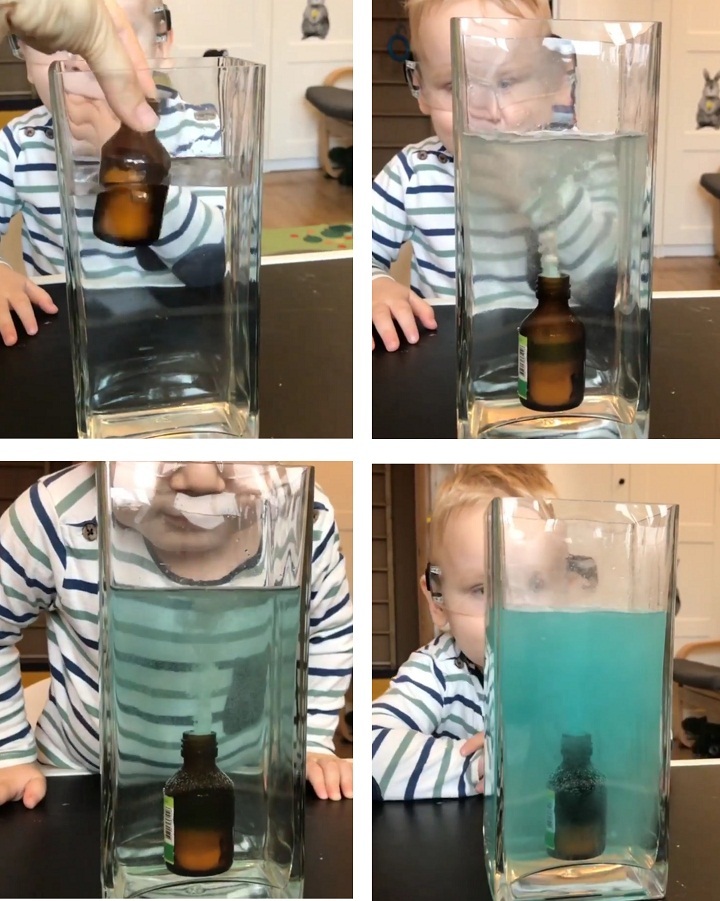 Опыты в домашних условиях: дождевое облако в банкеВам понадобится:- пена для бритья- банка- вода- пищевой краситель.1. Наполните банку водой.2. Сверху нанесите пену для бритья - это будет облако.3. Пусть ребенок начнет капать пищевой краситель на "облако", пока не начнется "дождь" - капли красителя начнут падать на дно банки.Во время эксперимента объясните данное явление ребенку.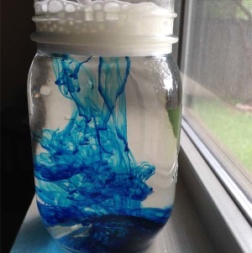 Интересные опыты: салют в банкеВам понадобится:- банка- миска- теплая вода- подсолнечное масло- 4 пищевых красителя- вилка.1. Наполните банку на 3/4 теплой водой.2. Возьмите миску и размешайте в ней 3-4 ложки масла и несколько капель пищевых красителей. В данном примере было использовано по 1 капле каждого их 4-х красителей - красный, желтый, синий и зеленый.3. Вилкой размешайте красители и масло.4. Аккуратно налейте смесь в банку с теплой водой.5. Посмотрите, что произойдет - пищевой краситель начнет медленно опускаться через масло в воду, после чего каждая капля начнет рассеиваться и смешиваться с другими каплями.* Пищевой краситель растворяется в воде, но не в масле, т.к. плотность масла меньше воды (поэтому оно и "плавает" на воде). Капля красителя тяжелее масла, поэтому она начнет погружаться, пока не дойдет до воды, где начнет рассеиваться и походить на небольшой фейерверк.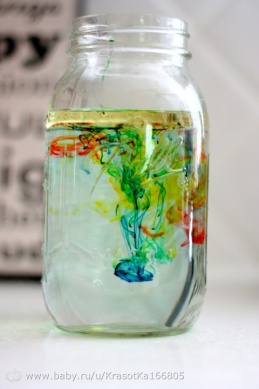  Опыты для детей в домашних условиях: медуза в банкеВам понадобится:- небольшой прозрачный полиэтиленовый пакет- прозрачная пластиковая бутылка- нитка- пищевой краситель- ножницы.1. Положите полиэтиленовый пакет на ровную поверхность и разгладьте его.2. Отрежьте дно и ручки пакета.3. Разрежьте пакет вдоль справа и слева, чтобы у вас получились два листа из полиэтилена. Вам понадобится один лист.4. Найдите центр полиэтиленового листа и сложите его как шарик, чтобы сделать голову медузы. Завяжите ниткой в области "шеи" медузы, но не слишком туго – вам нужно оставить небольшое отверстие, чтобы через него налить воду в голову медузы.5. Голова есть, теперь перейдем к щупальцам. Сделайте надрезы в листе – от низа до головы. Вам нужно примерно 8-10 щупальцев.6. Каждое щупальце разрежьте еще на 3-4 более мелкие детали.7. Налейте немного воды в голову медузы, оставив место для воздуха, чтобы медуза могла "плавать" в бутылке.8. Наполните бутылку водой и засуньте в нее вашу медузу.9. Капните пару капель синего или зеленого пищевого красителя.* Закройте плотно крышку, чтобы вода не выливалась.* Пусть дети переворачивают бутылку, и смотрят, как в ней плавает медуза.